BE THOU MY VISIONBe Thou my vision, O Lord of my heart;naught be all else to me, save that Thou art –Thou my best thought, by day or by night,waking or sleeping, Thy presence my light.Be Thou my wisdom, Thou my true Word;I ever with Thee, Thou with me, Lord;Thou my great Father, I Thy true son;Thou in me dwelling and I with Thee one.Be Thou my battle shield, sword for the fight,be Thou my dignity, Thou my delight,Thou my soul’s shelter, Thou my high tower:raise Thou me heavenward, O Power of my power.Riches I heed not, nor man’s empty praise,Thou mine inheritance, now and always:Thou and Thou only, first in my heart,High King of heaven, my treasure Thou art.High King of heaven, after victory won,may I reach heaven’s joys, O bright heaven’s Sun!Heart of my own heart, whatever befall,still be my vision, O ruler of all.(CCLI No 7056332)Interim Moderator:			Reverend Gordon MartinElders:				Ken MacDonald			01599 577043				Colin MacDonald			01599 522719Assessor Elders:			Murdo MacLeod							Willie Fraser				Reverend Gordon MartinFinance Committee:		Iain Fraser				Donnie Lamont				Ronnie LamontSafeguarding Co-ordinators:		Barbara MacDonald		O1599 522719				Moira Lane			01599 522709I seek you with all my heart; do not let me stray from your commands.  I have hidden your word in my heart that I might not sin against you.  Psalm 119:10-11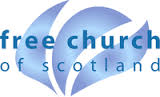 FREE CHURCHGLENELG AND INVERINATEWEEKLY BULLETINSunday 14th May 2023Services at 12.00 noon in Inverinate Hall      and6.00pm in Glenelg Church of ScotlandWe warmly welcome you to this service of worship and would love you to join us for tea, coffee and refreshments followingLord, I have heard of your fame; I stand in awe of your deeds, Lord: Repeat them in our day, in our time make them known; in wrath remember mercy. Habakkuk 3:2 NOTICESToday’s Services: Ken MacDonald will lead today’s 12.00 noon service in Inverinate Hall. We are continuing our journey through John’s Gospel  reading from chapter 14 verses 15-31 for a sermon entitled ‘Emmanuel God with us.’ For the 6.00pm service in Glenelg we are continuing with the online sermon series The Power of the Gospel’ from Smithton Free Church. The evening service will be followed as usual by our weekly Prayer Meeting. If you can’t attend and would like a prayer said on your behalf please speak to Ken or Colin.  Your prayer can be said anonymously if you prefer.Sunday School: The children will be leaving us during the Inverinate service for Sunday School; there will also be a creche facility for the very young ones, P1 and under. Praise: Sing Psalms 101:1-6 (page 132) – I’ll praise your love and justice, LordScottish Psalter 40:1-5 (page 259) – I waited for the Lord my GodSing Psalms 85:1-13 (page 113) – In times past, Lord, You showed favourHymn (see back page) – Be Thou my visionNext Sunday 21st May:  DJ Stewart will lead the 12.00 noon service and for the 6.00pm service in Glenelg we will continue with the online sermon series ‘The Power of the Gospel’ from Smithton Free Church.Wednesday Evening Bible Studies:	Glenelg Bible Study - We meet at Peter and Moira Lane’s home in Glenelg at 7.30pm and we are currently undertaking a study of Luke’s Gospel. Please do come along and join us if you can. Christianity Explored will meet at Vivienne Mackenzie’s home in Dornie at 7.30pm. Please do come along and join us, everyone will be most welcome. COOL Prayer for Youth Evening: Will be held in the Lighthouse Centre this coming Thursday 18th May at 7.30pm to pray for the children and young people in our area and for the work of COOL. Please come along if you can.Afternoon Tea and Plant Sale: Our annual plant sale to raise funds for the Holiday Bible Club and Youth Activity Week will be on 20th May, Glenelg Village Hall between 2.00-4.00pm.  If you could donate any plants for us to sell or help with the stalls, please speak to Barbara.Online Studies:  Our Men’s Online Study Group have returned to the ‘Bible Read Through’ study and are continuing the Book of Ezekiel; if you would like to join the study please speak to Colin. Our Ladies Study Group are continuing  their study called ‘Not made to be alone – Created for community in a lonely world.’ Please speak to Moira or Barbara if you would like to take part. Women for Mission AGM: Bon Accord Free Church Aberdeen Saturday 20th May at 2.00pm. The meeting will also be livestreamed, for details visit womenformission.org/annual-meeting-2023Praying For One Another:  We urge you to pray for Christians at home and in countries far and wide where life can be tough for those who are trying to live the Gospel in often difficult circumstances. Please pray for:  Holiday Bible Club and Youth Activity Week: Runs this year  from Monday 17th to Friday 21st July. Please pray for the young people and teenagers who will come along, that the Lord will be preparing their hearts to meet with Him. Please also pray for the leaders and organisers as they prepare the teaching and activities. FCYC Adopt a Camp: We have been paired with Kincraig Kids camp (1st to 8th July) which is fully booked with young people from all over Scotland. Pray the Lord will be working in their hearts before camp and that the whole group will bond well at camp. Pray for the leadership team: Murdo Campbell, Hugh Ferrier, Alison Campbell, Erica Clark, Donna Smith, Tam Maclennan, Shone Macleod, Finlay Stewart and cooks Dolina Macleod and Catherine Matheson.   Cross Free Church: Please pray for the Presbytery Oversight Visit on 17th May, that it would be a helpful and encouraging exercise for the congregation. Pray also for the election of new Office Bearers and Deacons in the congregation for wisdom in the election and that those who would serve as Deacons and Elders would be enabled to make a positive contribution to the life of the congregation and community.Christ Church Edinburgh: Please pray for the development of the building and provision of a manse.  Pray for the deepening of faith and an increased desire to share the gospel with family and friends. Pray for gospel comfort for those recently bereaved as well as those facing ongoing health issues.Global Mission: Please pray that God would continue to bless the work of His people serving Him across the globe. Please pray for the global mission sub-committee as they seek to develop partnerships with our mission partners and strengthen global relationships throughout the denomination through local churches.General Assembly: Please pray ahead of the general assembly commencing this Tuesday, that the Lord will grant wisdom and guidance to the commissioners and through all decisions made the Lord will be glorified. Pray that decisions made will continue to lead the church towards the vision of a healthy gospel church for every community.